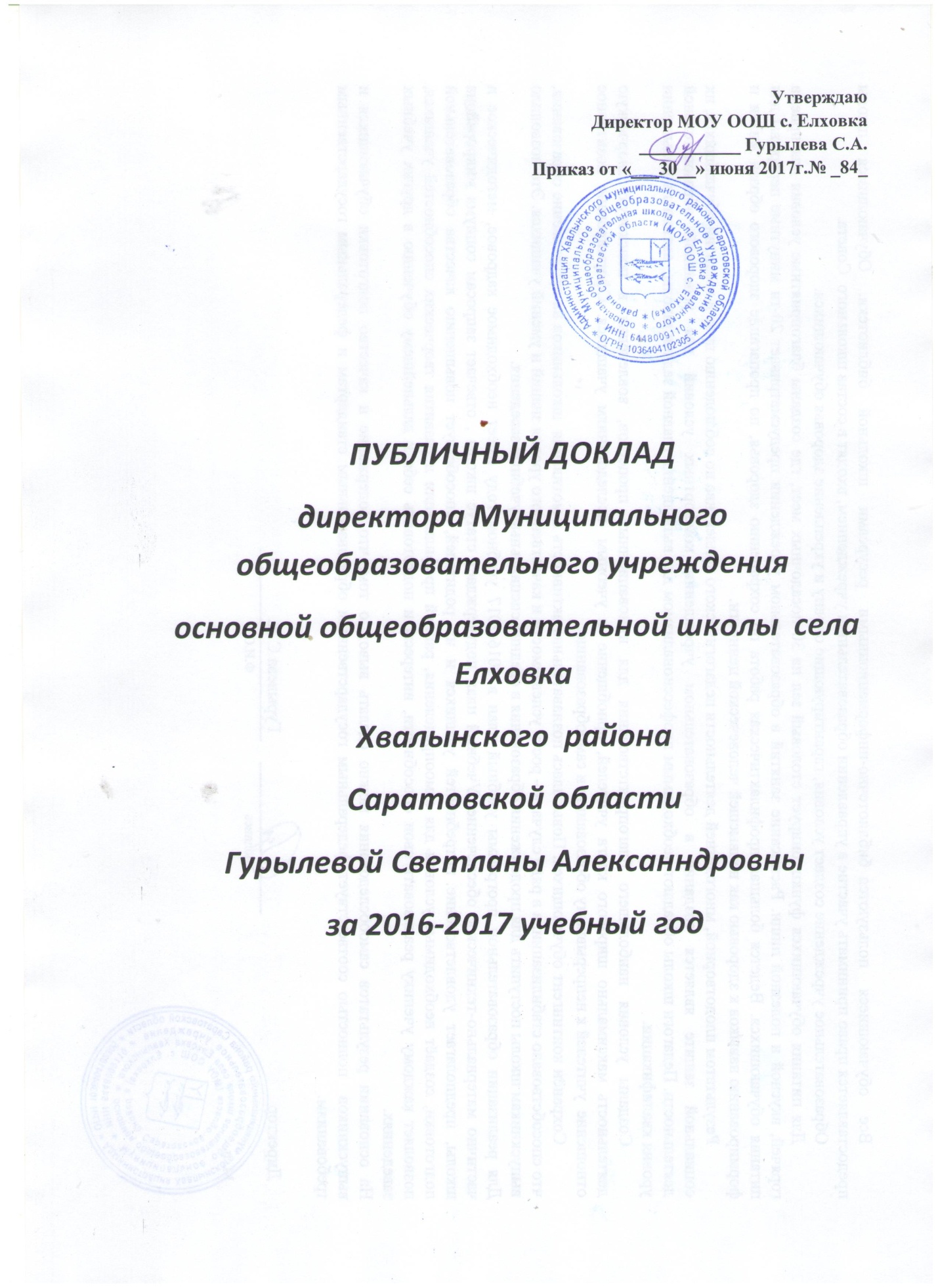 1.Общая характеристика учрежденияОсновными целями деятельности Учреждения являются образовательная деятельность по образовательным программам начального общего и основного общего образования.Учреждение вправе осуществлять образовательную деятельность по следующим образовательным программам, реализация которых не является основной целью его деятельности:образовательные программы дошкольного образования дополнительное образование детей и взрослых.Паспортмуниципального   общеобразовательного учрежденияосновной  общеобразовательной школы  села Елховка  Хвалынского района Саратовской областиФилиалов и дополнительных отделений – нет.В школу принимаются все дети, достигшие возраста 6,6 лет, на основании заявления родителей (законных представителей).Сведения о реализуемых образовательных программах (по приложению к лицензии)Формы получения образования: классно-урочная. Целями деятельности, для которых создано ОУ, являются:- Основными целями деятельности Учреждения являются образовательная деятельность по образовательным программам начального общего и основного общего образования.Учреждение вправе осуществлять образовательную деятельность по следующим образовательным программам, реализация которых не является основной целью его деятельности:образовательные программы дошкольного образования дополнительное образование детей и взрослых.2.3. Основными задачами Учреждения являются:создание условий, гарантирующих охрану и укрепление здоровья обучающихся;охрана жизни и укрепление физического и психического здоровья детей;создание условий для развития личности, ее самореализации и самоопределения;создание условий для формирования у обучающихся современного уровня знаний;обеспечение укрепления физического и духовного здоровья обучающихся;обеспечение преемственности основных образовательных программ начального общего, основного общего образования;воспитание и развитие качеств личности, отвечающих требованиям информационного общества, инновационной экономики, задачам построения демократического гражданского общества на основе толерантности, диалога культур и уважения многонационального, поликультурного и поликонфессионального состава российского общества;оказание помощи семье в образовании, воспитании и формировании здорового образа жизни обучающихся;организация отдыха детей в каникулярное время в лагере дневного пребывания.2. Особенности образовательного процесса.Школа осуществляет образовательный процесс в соответствии с уровнями образовательных программ трех ступеней образования.                   Дошкольное образование (нормативный срок обучения 5 лет) разновозрастная группа I ступень – начальное общее образование (нормативный срок освоения 4 года) – 1- 4 класс;II ступень – основное общее образование (нормативный срок освоения 5 лет) – 5-9 класс;В школе изучается иностранный язык – немецкий : 2-4 класс – 2 часа в неделю, 5-9 – 3 часа в неделю.Одним из важнейших направлений содержания воспитательной системы школы является гражданско–патриотическое воспитание. С целью формирование социально – активной личности, сочетающей в себе высокие нравственные качества также используются следующие направления воспитательной деятельности школы: нравственно – правовое, общественно-социальное, спортивно-оздоровительное, художественно-эстетическое, трудовое.Виды внеклассной и внеурочной деятельности: учебно – познавательное, культурно – просветительское, общественно – патриотическое, физкультурно – оздоровительное, нравственно – правовое, художественно-эстетическое.В ОУ действуют: организация  «Солнышко» (1-9 класс), отряд ЮИД «Светофор» (5-6 кл). Внутришкольная система оценки качества проводится посредством административных контрольных срезов, промежуточной и итоговой аттестации.3. Условия осуществления образовательного процесса.В 2016-2017 учебном году  школа  работала в режиме пятидневной рабочей недели, в одну смену. Продолжительность уроков - 45 минут (1 классы в первом полугодии-35 минут, первое полугодие 35 минут, второе – 45 минут. Расписание уроков составляется отдельно для обязательных предметов и дополнительных занятий. Общий объем недельной нагрузки не превышает максимального количества часов, предусмотренного Базисным планом.  Начало уроков: 1-9 кл в 9ч.00 мин.Материально-техническая база школы включает 1 спортивный зал; 1 школьная  площадка ; 9 функционально-пригодных кабинетов; 1 компьютерный класс; библиотеку; имеет выход в международную коммуникативную систему Интернет, свой адрес электронной почты.Из 9 учебных кабинетов не  имеют специализированного оборудования.Низкий  рост материально-технической базы наблюдается в оснащении ОУ оборудованием, аудиовизуальными средствами: интерактивными досками (0 шт.), компьютерами (6 шт.), ноутбуками (0 шт.), мультимедийными проекторами (1 шт.), принтерами 2 шт.В школе созданы условия для досуговой деятельности и дополнительного образования. В течение года действовало 13 кружков (из них – 7 для учащихся начального звена) и 1 спортивный кружок , в которых  занималось 11 учащихся (100%). . Для организации летнего отдыха и занятости учащихся в дни школьных каникул были организованы пришкольный оздоровительный лагерь «Петушок» для учащихся  школы с 2-х разовым питанием (14 уч-ся). Через КГУ ЦЗН было трудоустроено 0  учащихся в возрасте с 14 до 17 лет (0%).  Всего за июнь-месяц отдохнуло 14 учащихся школы (100%), в ремонте школы и  облагораживании пришкольного участка задействованы 9  учащихся.В школе работает  столовая  на 30 посадочных мест; горячим питанием охвачены все учащиеся; начальная школа получает бесплатное молоко .Образовательное учреждение систематически ведёт оздоровительную деятельность, направленную на развитие культуры здоровья личности.В школе не  имеется   лицензированного  медицинского   кабинета с оборудованием. Медицинское обслуживание проводится на договорной основе с ЦРБ г. ХвалынскаВ целях предупреждения заболеваний и профилактики вредных привычек в учреждении проводятся следующие мероприятия: диспансеризация учащихся, мониторинг состояния здоровья школьников, оптимальный двигательный режим, релаксационные упражнения, подвижные игры на переменах, витаминотерапия, проведение дней здоровья, спортивных соревнований   и   праздников.0 учащихся с ограниченными возможностями здоровья в 2016-2017 учебном году обучались индивидуально на дому.Школа имеет устойчивую проводную и сотовую телефонную связь со следующими службами: единая служба спасения, дежурные части ОВД, оперативная служба ОВД МВД, скорая медицинская служба, дежурная часть ГО и ЧС, участковый инспектор, инспектора ПДН ОВД, электросети. Установлена и   функционирует тревожная кнопка «Стрелец мониторинг».      Школа обеспечена квалифицированными педагогическими кадрами. В 2016-2017 учебном году образовательное учреждение насчитывало 7 классов  со средней наполняемостью 1-2 учащихся.4. Результаты деятельности учреждения, качество образованияГосударственная итоговая аттестация 9 класса не  проходила в форме единого государственного экзамена, в связи с отсутствием данного класса . 5 учащихся 9 класса сдавали обязательные экзамены в форме ОГЭ. ОГЭ по русскому языку и математике успешно сдали 4  учащихся. 1 учащийся получил одну  неудовлетворительную  оценку  по обязательным экзаменам (математика )  , не  получил аттестат об основном общем  образовании., после  перездачи . Выдана Справка об обучении в Муниципальном общеобразовательном учреждении основной общеобразовательной школе села Елховка Хвалынского  района Саратовской области, реализующем основные общеобразовательные программы основного общего образованияПо итогам учебного года в целом по школе успеваемость составила 100%, качество знаний  71 %. Окончили учебный год  8 учеников по итогам года имеют оценки «4» и «5».Не подлежали аттестации учащиеся первых классов (1 ученик).В 2016-2017  учебном году 5  учащихся 5-8 классов приняли участие во Всероссийской олимпиаде школьников и получили 2  призовых места. 4 учащихся стали лауреатами V  Всероссийского конкурса «Детские исследовательские работы и проекты», посвященные  71-летию ВОВ , 2 учащихся получили первое место во Всероссийской дистанционной олимпиаде по географии и немецкому  языку, Учащиеся МОУ ООШ с. Елховка   являются активными участниками Всероссийских, краевых и районных творческих конкурсах и спортивных соревнований. В 2015-2016 учебном году 100% выпускников получают среднее профессиональное образование.За истекший год проводимая работа по профилактике позволила улучшить социально-психологический климат в школе. На начало 2017-2018 учебного года на учёте в ПДН состояло 0 учащихся, на конец  - 0 учащихся. Преступлений с участием учащихся школы зафиксировано не было.В школе 0 учащихся занимаются физкультурой в специальной медицинской группе, 0 учащихся в течение года были освобождены от физической культуры по состоянию здоровья. В течение 2016/2017 учебного года по состоянию здоровья было пропущено 0 уроков. Отмечена положительная динамика снижения роста заболеваемости по сравнению с 2015/16 учебным годом (0).Оценки и отзывы потребителей образовательных услуг свидетельствуют о том, что 100% респондентов удовлетворены качеством преподавания школьных предметов, работой классного руководителя, качеством информированности об образовательном процессе в школе.5. Социальная активность и внешние связи учреждения.За отчетный период учащимися школы были разработаны и реализованы социальные проекты: Историко-краеведческая конференция «Великая победа: прошлое и настоящее» , посвященная 72-летию ВОВ .Школа активно сотрудничает с учреждениями профессионального образования. Неоднократно в течение года проводились дни открытых дверей в средних  учебных заведениях района  ,куда приглашались выпускники и учащиеся школы.В целях повышения качества образования, решения проблемы недостатка педагогических работников  в малокомплектных школах , педагоги школы прошли курсовую переподготовку по преподаваемым предметам В 2014-2015учебном году школа завершила переход на работу по программе «Электронный дневник».6. Финансово-экономическая деятельность.Годовой бюджет школы составляет: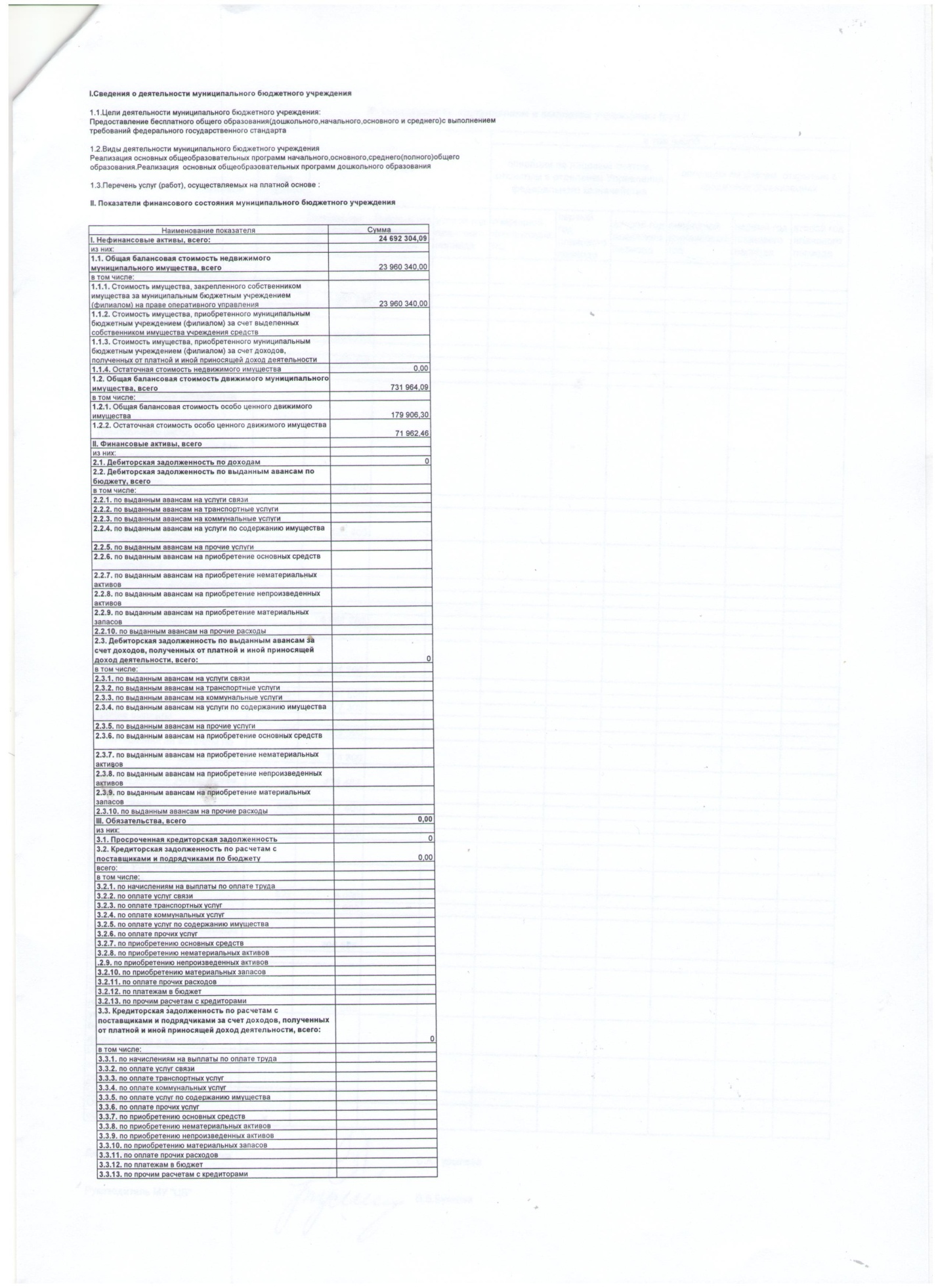 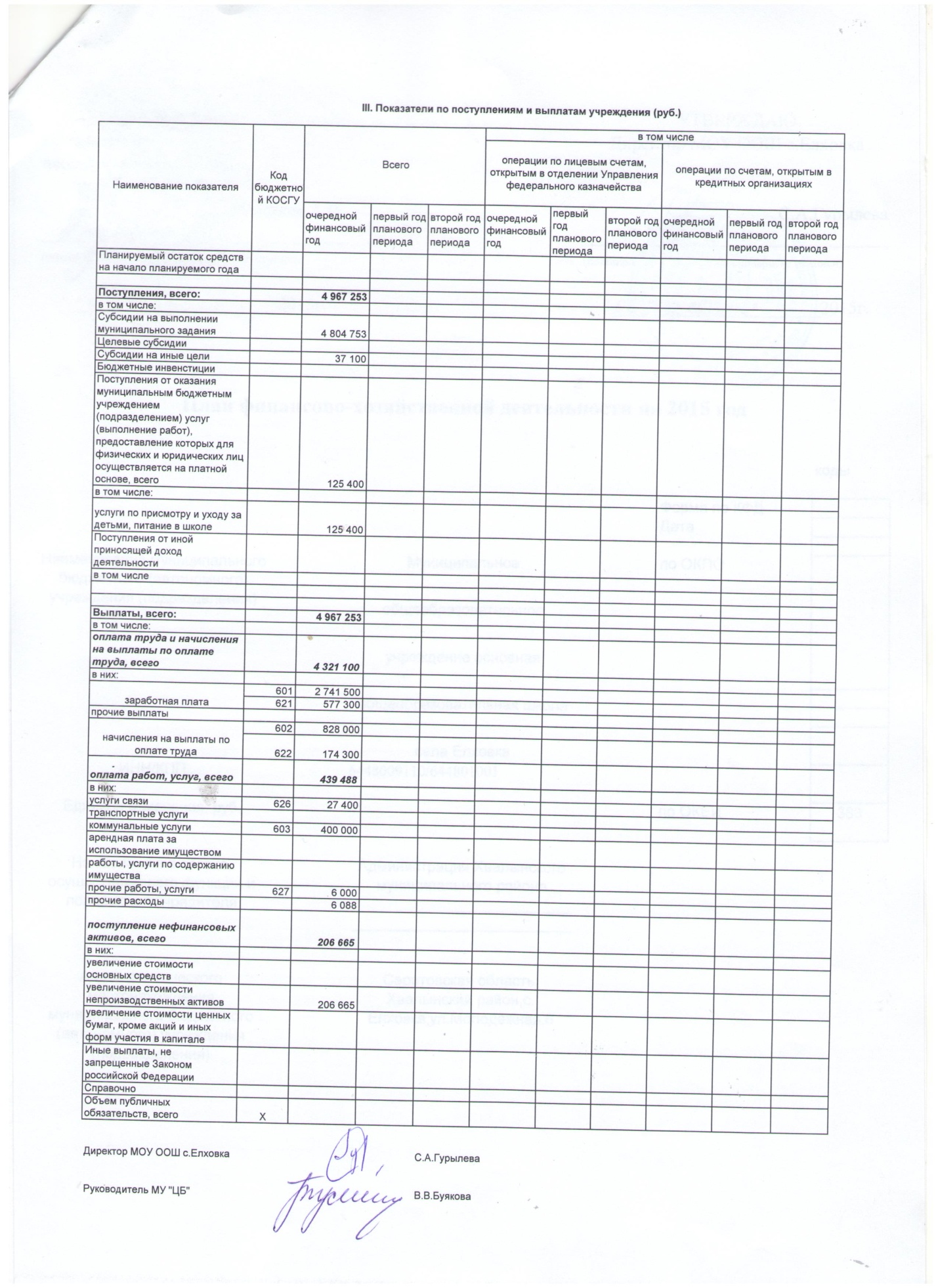 Распределение средств бюджета учреждения по источникам их получения.7.Заключение. Перспективы и планы развития.Задачами реализации плана развития общеобразовательного учреждения на следующий год являются: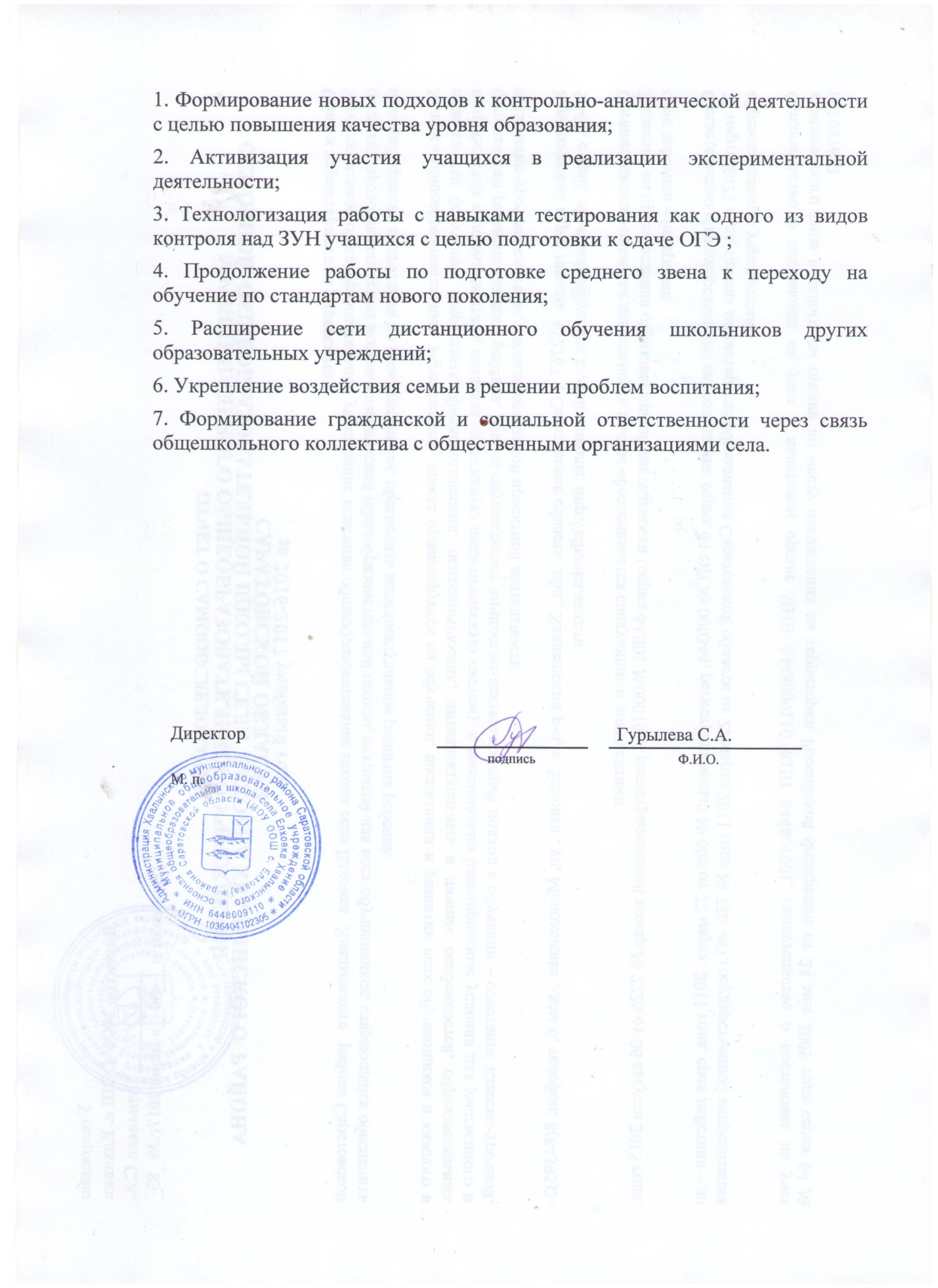 Общая информацияОбщая информацияНазвание образовательного учрежденияМуниципальное общеобразовательное учреждение основная  общеобразовательная школа села Елховка  Хвалынского района Саратовской областиТип образовательного учреждениябюджетное.Тип образовательной организации в соответствии с Федеральным законом от 29 декабря 2012 года № 273-ФЗ «Об образовании в Российской Федерации» – общеобразовательная организация.Организационно-правовая формамуниципальное учреждение.УчредительХвалынский муниципальный район Саратовской области,Адрес администрации ХМР: 412780, Саратовская область, г.Хвалынск, ул. Революционная, д.110А, телефон 8 (845 95)2-10-30Год основания1986 годЮридический адрес412767, Саратовская область, Хвалынский район, с. Елховка , ул. Молодежная , д.6Телефон8 (845 95) 2-50-62 ФаксАдрес электронной почтыelh-shkola2@yandex.ruОфициальный сайтhttp://elhovka.ucoz.ru/Должность руководителяДиректор школыФИО руководителяГурылева Светлана АлександровнаРеквизиты школы:УФК по Саратовской области (Финуправление администрации Хвалынского МР МОУ ООШ с. Елховка)ИНН      6448009110КПП      644801001Р/сч       40701810522021630055отделение  Саратов, г. СаратовБИК       046311001,Л/сч       232030152    ОКВЭД  80.21.1ОКПО    00127159Свидетельство о регистрациирегистрационный номер 64-АВ №847459 от 02 августа 2010 годаЛицензиясерия  64Л01 № 0001912 от 06 августа 2015 года, выданная Министерством образования Саратовской областиАккредитациясерия 64 ОП № 000344, регистрационный №606 от 22 марта 2011 года, срок действия – до 22 марта 2023 годаДоговор с Учредителемот 11 января 2011гДокументы на право пользования зданиями и помещениями (оперативное управление, аренда, др.) Постановление Главы администрации Хвалынского муниципального района от 22 июля  2010 г. № 1507 « О закреплении имущества на праве оперативного управления, Свидетельство о государственной регистрации права от 02 августа  2010 года 64АВ  № 847459Устав учреждения  от 10 марта 2016г ГРН 2166451171346Свидетельство о государственной регистрации права пользования земельным участкомот 11июля 2014  года 64АД № 332510№Наименование образовательных программУровень, направленностиСроки освоения/классыКол-во классовКол-во обучающихся1Дошкольное образование5 лет 1 группа42Начального общего образованияОбщеобразовательный4года/1-4 классы443Основного общего образованияОбщеобразовательный5 лет/5-9 классы574Дополнительное образованиеДополнительное  образование детей и взрослых 9 лет/1-9  классы1011Общее число педагогических работниковОбщее число педагогических работников2015-20162016-20172013-20142014-2015Общее число педагогических работниковОбщее число педагогических работников7877Количество педагогичеких работников, имеющихвысшее профессиональное образование2222Количество педагогичеких работников, имеющихсреднее специальное профессиональное образованиеКоличество педагогичеких работников, имеющихначальное профессиональное образование5555Количество педагогичеких работников, имеющихсреднее (общее) образованиеКоличество педагогчиеских работников, прошедших аттестацию навысшую квалификационную категориюКоличество педагогчиеских работников, прошедших аттестацию напервую квалификационную категорию7706Количество педагогчиеских работников, прошедших аттестацию навторую квалификационную категорию0071Количество педагогчиеских работников, прошедших аттестацию насоответствие занимаемой должностиКоличество педагогчиеских работников, прошедших аттестацию нане прошли аттестациюИтоги повышения квалификациипрошли профессиональную переподготовку 6606Итоги повышения квалификациипрошли курсы повышения квалификации7977Итоги повышения квалификациине прошли курсы повышения квалификации в течение 5 лет 0Средняя нагрузка на 1 педагогаСредняя нагрузка на 1 педагога21212121Средняя заработная плата педагогических работников с учетом всех выплатСредняя заработная плата педагогических работников с учетом всех выплат26798267992182126798Средний размер стимулирующих выплат педагогических работниковСредний размер стимулирующих выплат педагогических работников4067406740674067Средний балл портфолио педагогических работниковСредний балл портфолио педагогических работников40404040Балл руководителя образовательного учреждения для распределения централизованного фонда стимулирования руководителей Балл руководителя образовательного учреждения для распределения централизованного фонда стимулирования руководителей Заработная плата директора образовательного учрежденияЗаработная плата директора образовательного учреждения26876269892764727977Количество молодых специалистов, поступивших на работуКоличество молодых специалистов, поступивших на работуКоличесто педагогов, стаж работы которых составляет 1-2 годаКоличесто педагогов, стаж работы которых составляет 1-2 годаКоличесто педагогов, стаж работы которых составляет 3-5 летКоличесто педагогов, стаж работы которых составляет 3-5 летКоличество педагогов пенсионного возрастаКоличество педагогов пенсионного возраста 11 1Средний возраст педагогов Средний возраст педагогов 40424142Количество педагогов, уволившихся по достижению пенсионного возрастаКоличество педагогов, уволившихся по достижению пенсионного возрастаКоличество педагогов, уволившихся до достижения пенсионного возрастаКоличество педагогов, уволившихся до достижения пенсионного возрастаКоличество и перечень предметов, преподавание которых ведут лица, не имеющие подготовки по данному профилюКоличество и перечень предметов, преподавание которых ведут лица, не имеющие подготовки по данному профилю2 физика , иностранный язык2 физика , иностранный язык11география, ОБЖ, экология, биология ,искусство,музыка  физика, химия , иностранный язык , технология математика 4,искусство,музыка  физика , иностранный язык , КлассФ.И.О.классногоруководителяВсего     в классеУспева-ющие Неуспева-ющиеНе ат-тесто-ваноУспева-емость на «5»Успева-емость с одной «4»Успева-емость на «4»и «5»Успева-емость с одной «3»  % успева-емость  % качества знаний2Бабанова    В.И.11000010100%100%3Бабанова    В.И.11000010100%100%5Ефимова Н.В.11000010100%100%6Ефимова Н.В.22000000100%0%7Захарова Л.Н.11 0 0 0 00 0100% 0%8Захарова Л.Н.33 0 0 0 03  0100%100%990000 60100% 72%Уч. год     триместрКоличество учащихся на конец годаКоличество учащихся, подлежащих  аттестации% качества знаний% успеваемости2009-2010   уч. Год191634,71002010-2011уч. Год171644,31002011-2012 уч. Год181644,281002012-2013уч. Год171651,41002013-2014уч. Год161666,61002014-2015 уч. Год 1514601002015-2016 уч. Год1413601002016-2017 уч. Год11972100Уровень2014 – 2015 год2015 -2016 год2016- 2017 годМеждународный уровеньМеждународный уровеньМеждународный уровеньМеждународный уровеньМеждународные тестовые игры «Кенгуру»участникиучастникиучастникиМеждународные тестовые игры «Русский медвежонок»участникиучастникиучастникиМеждународная дистанционная олимпиада проекта «Инфоурок» по биологии5 победителей3победителя2победителяМеждународная дистанционная олимпиада проекта «Инфоурок» по математике 1 победитель1 победитель1 участие 1победительМеждународная дистанционная олимпиада проекта «Продленка» по истории--2 победителяМеждународный   конкурс «Мериады открытий» по биологии-сертификат1 победительВсего победителей : 646Всероссийский уровеньВсероссийский уровеньВсероссийский уровеньВсероссийский уровеньКонкурс сочинений «Мы помним, Мы чтим подвиг наших предков!»участники--Всероссийская дистанционная олимпиада по истории1 победитель1 победитель-Всероссийская дистанционная олимпиада по немецкому языку 1 победитель-- Всероссийская дистанционная олимпиада по истории--1 победительВсего победителей:201Региональный уровеньРегиональный уровеньРегиональный уровеньРегиональный уровеньОбластной конкурс «Лучший ученический класс»1 победитель-1 победительОнлайн-выставка «Подарок маме своими руками»-24 победительКонкурс фотографий «Люблю тебя, мой край родной!»участники--Проект «Дом со львом» конкурс краеведческих эссе--сертификатВсего победителе: 125Муниципальный уровеньМуниципальный уровеньМуниципальный уровеньМуниципальный уровеньМуниципальный тур всероссийской  олимпиады школьников2 победителяучастие1 победитель1 призер Районный конкурс детского творчества 1 победительучастие-Районная краеведческая викторина «История Хвалынского края в лицах и событиях»--1 победительРайонный конкурс «Ученик года»участиеучастие-Районная выставка «Юннат»участиеучастиеРайонная викторина, посвященная 20 – летию дома – музея К.С. Петрова – Водкина.-1 победитель-Историческо – краеведческая конференция «Солдаты первого часа» посвященной 75 летию начала Вов, в номинации «Наши земляки участники ВОв»-1 победитель-Районный  литературный конкурс «Живая земля»2 победителяучастие1 победительКонкурс  Рождество Христово славим--2 победителяКонкурс Воскресенье день торжества --2 победителяРайонная выставка детского творчества1 победитель2 победителя2 победителяРайонный конкурс детского творчества на противопожарную тематикуучастники-5 победителейВсего победителей:6414